KINH  XUAÁT  DIEÄUQUYEÅN 27Phaåm 31: LAÏC (Vui)Thaéng thì oaùn heát Thua thì töï khinhDöùt thì vui söôùngKhoâng taâm thaéng, thua.Thaéng thì oaùn heát, thua thì töï khinh: Nhö keû thuø ñeâm ngaøy  rình raäp  ñoái phöông, bôûi y coù moái thuø lôùn vôùi ñoái phöông. Ñôøi naøy qua ñôøi khaùc khoâng xaû boû moái oaùn thuø aáy. Nhö vaäy traûi qua traêm ngaøn thaân, baùo oaùn môùi döùt, keû thua töï  khinh.  Cho  neân  noùi: Thaéng thì oaùn heát, thua thì töï khinh.Döùt thì vui söôùng, khoâng taâm thaéng, thua: Taát caû keát söû heát haún khoâng coøn. Laïi khoâng coøn khôûi leân yù töôûng meâ ñaém. Cuõng khoâng coù taâm hôn, thua. Ta thaéng, noù thua,  hay noù thaéng, ta thua. Hoaøn toaøn khoâng coøn taâm phaân bieät ta ngöôøi. Cho neân noùi: Döùt thì vui söôùng, khoâng taâm thaéng, thua.Neáu quaáy roái ngöôøi khaùc Tìm an vui ôû ñôøiThì trôû thaønh oaùn thuøKhoâng bao giôø thoaùt khoå.Neáu quaáy roái ngöôøi khaùc, tìm an vui ôû ñôøi: Treân ñôøi naøy, coù nhieàu keû giöõ khö khö taâm meâ laàm, taâm thuø oaùn saâu xa, xuùc naõo, quaáy roái keû khaùc, laáy ñoù laøm chuyeän vui thuù cho mình, cho baø con doøng hoï mình. Chuyeän naøy nhö gieo gioáng ñaéng  maø  mong  ñöôïc traùi ngoït. Thaät uoång coâng, toán thì giôø voâ ích. Cho neân noùi: Neáu quaáy roái ngöôøi khaùc, tìm  an vui ôû ñôøi.Thì trôû thaønh oaùn thuø, khoâng bao giôø thoaùt khoå: Nhö chôït ñaùnh loän gieát ngöôøi, chuyeän ñoù coøn tha thöù. Coøn nhö coù taâm aùc ñoäc aâm möu haïi ngöôøi thì phaûi traùnh xa haïng ngöôøi aáy. Haïng ngöôøi aáy chaéc chaén rôi vaøo ñöôøng döõ. Vì sao? Vì hoï khö khö giöõ söï ngu muoäi cuûa mình, khoâng buoâng boû. Cho neân noùi: Thì trôû thaønh oaùn thuø, khoâng bao giôø    thoaùt khoå.Quaù öa thích aùi duïc Ñaùnh ñaäp caùc chuùng sinhÑeå mong tìm an vuiThì ñôøi sau khoâng vui.Quaù öa thích aùi duïc: Taát caû chuùng sinh ñeàu öa thích an vui chöù khoâng öa khoå naõo. Thaáy khoå thì moïi ngöôøi khoâng öa thích. Töï mình gieát vaø vaøo baûo ngöôøi gieát, töï mìnhdaâm daät vaø baûo ngöôøi daâm daät. Töï mình noùi doái, noùi theâu deät,  daïy  ngöôøi noùi laùo, noùi  theâu deät. Töï mình aên caép, daïy ngöôøi khaùc aên caép. Cho neân noùi: Quaù öa thích aùi duïc.Ñaùnh ñaäp caùc chuùng sinh: Vieäc laøm khoâng ñuùng phaùp, gaây oan uoång cho moïi  ngöôøi, yù laáy vieäc gaây haïi cho ngöôøi laøm goác. Cho neân noùi: Ñaùnh ñaäp caùc chuùng sinh.Ñeå mong tìm an vui, thì ñôøi sau khoâng vui: Ngöôøi laøm aùc ñeàu vì baûn thaân mình. Boû thaân naøy thoï thaân khaùc chòu caùc khoå naõo, traûi qua sinh töû, ñaém chìm trong naêm ñöôøng. Sinh nôi naøo thì toäi khoå vaãn ñi theo. Cho neân noùi: Ñeå mong tìm an vui, thì ñôøi sau khoâng vui.Ai muoán ñöôïc vui söôùng Chôù ñaùnh ñaäp chuùng sinhÑeå mong tìm an vuiThì ñôøi sau ñöôïc vui.Ai muoán ñöôïc vui söôùng, chôù ñaùnh ñaäp chuùng sinh: Taát caû chuùng sinh ñeàu öa thích söï an vui, khoâng öa thích söï khoå. Thaáy ngöôøi bò khoå thì sinh taâm Töø bi thöông xoùt vôùi    boán taâm bình ñaúng, coi keû khoå aáy nhö con ñeû cuûa mình. Töø ñaàu, khoâng khôûi taâm oaùn    giaän ñaùnh ñaäp chuùng sinh, soáng ôû ñôøi ai cuõng caàu yeân thaân. Neáu baây giôø ta xuùc naõo, laøm phieàn nhieãu cho keû khaùc thì ñôøi sau chòu voâ soá oan ñoái, cho neân noù: Ai muoán ñöôïc vui söôùng, chôù ñaùnh ñaäp chuùng sinh, ñeå mong tìm an vui thì ñôøi sau ñöôïc vui.Öa phaùp, öa tu haønh Caån thaän, chôù laøm aùcKheùo thöïc haønh chaùnh phaùpÑôøi naøy, ñôøi sau vui.Ngöôøi ta ôû ñôøi laøm vieäc ñaïo phaùp thì choïn phaùp laønh, boû phaùp aùc, ñi ñaây ñoù ñeå tìm thieän tri thöùc, ñeå ñöôïc daïy baûo nhöõng lôøi hay. Ñeán nôi naøo cuõng laøm cho phaùp söï ñöôïc höng thònh. Cho neân noùi: Öa phaùp, öa tu haønh, caån thaän chôù laøm aùc, kheùo thöïc haønh   chaùnh phaùp, ñôøi naøy, ñôøi sau vui.Giöõ phaùp, haønh chaùnh phaùp Haønh phaùp ñöôïc baùo laønhÑuùng theo luaät phaùp daïyHaønh phaùp, khoâng ñoïa aùc.Giöõ phaùp, haønh chaùnh phaùp, haønh phaùp ñöôïc baùo laønh: Chính mình coù khaû naêng giöõ gìn phaùp khieán khoâng ñeå rôi maát thì ñöôïc phöôùc baùo ñôøi sau. Cho neân noùi: Giöõ phaùp, haønh chaùnh phaùp, haønh phaùp ñöôïc baùo laønh.Ñuùng theo luaät phaùp daïy, haønh phaùp khoâng ñoïa aùc: Ngöôøi tu haønh töï giöõ mình   baèng chaùnh phaùp. Sinh nôi naøo cuõng khoâng gaëp tai hoïa xaáu aùc. Töø nhoû ñeán lôùn ñeàu ñöôïc phöôùc. Höôûng heát phöôùc trôøi, sinh xuoáng coõi ngöôøi laïi ñöôïc höôûng phöôùc. Cho neân noùi: Ñuùng theo luaät phaùp daïy, thöïc haønh chaùnh phaùp, khoâng bò ñoïa ñöôøng aùc.Giöõ phaùp, haønh chaùnh phaùpNhö duø loïng che thaân Ñuùng theo luaät phaùp daïyHaønh phaùp, khoâng ñoïa aùc.Ngöôøi tu haønh giöõ gìn phaùp saâu xa, laø nhöõng lôøi daïy hay, dieät tröø caùc aám caùi nhö giöõa trôøi naéng maø ñöôïc duø loïng toát ñeïp, ñöôïc aân cöùu giuùp. Cho neân noùi: Giöõ phaùp, haønh chaùnh phaùp, nhö duø loïng che thaân, ñuùng theo luaät phaùp daïy, haønh phaùp, khoâng bò ñoïa.Laøm aùc ñoïa ñòa nguïc Phaûi rôi vaøo ñöôøng aùcPhi phaùp töï nhaän chìmNhö tay caàm raén ñoäc.Laøm aùc ñoïa ñ a nguïc, phaûi rôi vaøo ñöôøng aùc: Ngöôøi laøm aùc chöù khoâng  phaûi  cha  meï, anh em, baø con hoï haøng laøm, do toäi loãi chính mình laøm gaây ra. Taïo toäi thì töï mình  chòu tai öông, khoâng ai thay theá cho mình ñöôïc. Kieán chaáp cuûa ngoaïi ñaïo, dò hoïc khaùc nhau. Theo kieán chaáp cuûa ngoaïi ñaïo thì mình taïo toäi nhöng keû khaùc phaûi chòu quaû baùo. Cho neân noùi: Laøm aùc ñoïa ñòa nguïc, phaûi rôi vaøo ñöôøng aùc.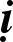 Phi phaùp töï nhaän chìm, nhö tay caàm raén ñoäc: Nhö ngöôøi trong tay caàm raén ñoäc, hoaëc duøng chuù thuaät maø baét noù, hoaëc duøng coû thuoác maø baét noù, hoaëc ñöôïc thaày daïy caùch duøng tay caàm raén ñoäc ñeå chôi. Chuù thuaät heát hieäu nghieäm thì bò raén caén, cheát ñoïa vaøo    ñòa nguïc, ngaï quyû suùc sinh, troâi laên trong sinh töû khoâng luùc naøo ra khoûi. Cho neân noùi: Phi phaùp töï nhaän chìm, nhö tay caàm raén ñoäc.Baát luaän phaùp, phi phaùp Hai vieäc ñeàu coù baùoPhi phaùp vaøo ñòa nguïcChaùnh phaùp sinh coõi trôøi.Baát luaän phaùp, phi phaùp, hai vieäc ñeàu coù baùo: Caùc loaøi chuùng sinh laøm nhöõng vieäc laønh döõ, khoâng töï giaùc bieát quaû baùo cuûa tai öông vaø phöôùc ñöùc, ngöôøi laøm laønh, khoâng  bieát coù quaû baùo cuûa vieäc laønh, ngöôøi laøm aùc khoâng bieát coù quaû baùo cuûa vieäc aùc. Nhö ngöôøi ñöôïc thöùc aên coù  laãn chaát ñoäc, khi ñöôïc laø aên ngay, khoâng bieát trong ñoù coù chaát   ñoäc. Chaát ñoäc lan maïnh laøm haïi thaân. Ngöôøi laøm aùc cuõng gioáng nhö vaäy, ngay luùc aáy laø ngon mieäng, nhöng veà sau bò tai öông, ñeán noãi maát maïng khoâng ñeán ñöôïc coõi laønh.    Ngöôøi coù maét saùng nhìn thöùc aên bieát lieàn. Thaáy moùn aáy laø saïch, khoâng coù chaát ñoäc neân  laáy aên, do vaäy khoâng bò naïn khoå veà sau. Cho neân noùi: Baát luaän phaùp vaø phi phaùp, hai  vieäc ñeàu coù quaû baùo. Phi phaùp vaøo ñòa nguïc. Chaùnh phaùp sinh coõi trôøi.Thí vaø giaèng moät choã Vieäc aáy trí khoâng khenVöøa thì vöøa giaèng laïiHai vieäc aáy ngang nhau.Thuôû xöa, trong thaønh Xaù-veä coù moät vò tröôûng giaû teân Toái Thaéng, laïi coù vò tröôûnggiaû khaùc teân Nan Haøng, caû hai vò ñeàu tham lam boûn seûn nhaát trong nöôùc, taøi saûn vaät quyù raát nhieàu, baûy thöù baùu ñaày ñuû, voi ngöïa, xe coä, keû aên, ngöôøi ôû, luùa thoùc ruoäng vöôøn    nhieàu khoâng keå xieát. Nhaø cuûa hai oâng ñeàu coù baûy lôùp cöûa, hoï ra leänh cho ngöôøi giöõ cöûa khoâng cho moät ngöôøi haønh khaát naøo loït vaøo saân nhaø. ÔÛ treân thì hai oâng cho phuû löôùi saét  ñeå chim choùc khoûi bay vaøo aên thoùc luùa. Boán vaùch töôøng nhaø ñeàu baèng saét vì sôï chuoät khoeùt caén phaù ñoà ñaïc.Luùc aáy, naêm vò ñaïi Thanh vaên theo thöù lôùp ñeán giaùo hoùa hai vò tröôûng giaû, caùc vò  naøy töø döôùi ñaát voït leân daïy hoï phaùp thí, nhöng hai vò naøy nghe roài ñeàu khoâng chòu thöïc haønh. Sau ñoù Ñöùc Phaät töï ñeán,  ngoài naèm treân hö khoâng, phaùt ra aùnh saùng röïc rôõ, noùi   phaùp nhieäm maàu cho hoï nghe. Hoï nghe phaùp nhöng loøng vaãn chöa thaáu ñaït. Hoï thaàm  nghó: “Phaät ñeán nhaø ta chaúng leõ ñeå Ngaøi veà tay khoâng. Thoâi, haõy vaøo kho laáy moät taám    daï boá thí Nhö Lai.”Nghó xong, oâng tröôûng giaû lieàn ñöùng daäy voâ kho löïa moät taám daï xaáu, khoâng deø laïi nhaèm taám daï toát. OÂng ñeå taám ñoù laïi, laáy taám khaùc, nhöng tình côø taám naøy laïi caøng toát   hôn taám tröôùc. Taâm yù cöù giaèng co nhau khoâng theå quyeát ñònh ñöôïc.Ngay trong ngaøy aáy, A-tu-luaân chieán ñaáu vôùi trôøi Ñao-lôïi, heã trôøi thaéng thì A-tu- luaân thua, coøn A-tu-luaân thaéng thì caùc trôøi thua.Khi aáy Ñöùc Phaät duøng Thieân nhaõn quaùn thaáy taâm oâng tröôûng giaû, coù luùc taâm boá thí thaéng, coù luùc taâm boûn seûn thaéng, neân Ngaøi noùi baøi keä:Thí vaø giaèng moät choã Vieäc aáy trí khoâng khenVöøa thí vöøa giaèng laïiHai vieäc aáy ngang nhau.Tröôûng giaû töø xa nghe lôøi aáy, taâm raát hoå theïn, lôøi Nhö Lai noùi chính laø vì ta. OÂng lieàn môû kho laáy taám daï toát boá thí. Coøn tröôûng giaû Nan Haøng thì laáy naêm traêm laïng vaøng  ra boá thí. Taâm yù môû toû, moãi ngöôøi ñeàu thaáy ñaïo maàu.Ngöôøi gaëp traêm ngaøn vieäc Döùt boû oaùn kieâu maïnBoá thí loøng thanh tònhLaø ngöôøi maïnh hôn heát.Ngöôøi gaëp traêm ngaøn vieäc, döùt boû oaùn kieâu maïn: Ngöôøi tu maø ôû taïi gia thì cöù maõi ñaém meâ taøi saûn söï nghieäp, baän roän caùc vieäc, taâm khoâng yeân ñònh, cho neân ngöôøi muoán     tu ñaïo thì phaûi lìa boû gia nghieäp, döùt boû kieâu maïn, khoâng khôûi yù töôûng meâ ñaém. Khi boá   thí chôù caàu ñeàn aân. Khieâm cung töï haï mình, tu  caùc  coäi goác  coâng ñöùc. Khinh thöôøng  ngöôøi khaùc, coi troïng mình laø tai hoïa. Do vaäy, baäc Thaùnh daïy haõy ôû nôi thanh vaéng, sau  ñoù tu taäp chaân ñaïo. Cho neân noùi: Ngöôøi gaëp traêm ngaøn vieäc, döùt boû oaùn kieâu maïn.Boá thí loøng thanh t nh laø ngöôøi maïnh hôn heát: Boá thí coù naêm coâng ñöùc. Döùt boû   taâm kieâu maïn töï ñaïi, yù thöôøng trong saïch, khoâng coøn nhô baån. Cho neân noùi: Boá thí loøng thanh tònh laø ngöôøi maïnh hôn heát.Nhaãn ít ñöôïc thaéng nhieàu Giöõ giôùi thaéng löôøi bieángCoù loøng tin boá thíÑôøi sau quaû baùo toát.Nhaãn ít ñöôïc thaéng nhieàu, giöõ giôùi thaéng nhieàu löôøi bieáng:  Coù  nhieàu  ngöôøi loøng  tin quaù ít, taâm giaän döõ laãy löøng, giöõ giôùi, nhaãn nhuïc cuõng laïi quaù ít. Ai thöïc haønh ñöôïc nhaãn nhuïc thì chieán thaéng ñöôïc oaùn thuø. Ngöôøi giöõ giôùi thì thaéng ñöôïc bieáng nhaùc. Nhö ngaøi A-na-luaät coù laàn boá thí cho vò Bích-chi-phaät neân trong chín möôi kieáp khoâng heà bò ñoïa vaøo ñöôøng aùc. Sau sinh vaøo nhaø hoï Thích, laø em chuù baùc vôùi Phaät, ñi xuaát gia  hoïc  ñaïo vaø chöùng ñaéc ñaïo quaû. Cho neân noùi: Nhaãn ít ñöôïc thaéng nhieàu, giöõ giôùi thaéng nhieàu löôøi bieáng, coù loøng tin boá thí, ñôøi sau quaû baùo toát.Vui thay phöôùc baùo lôùn Öôùc nguyeän ñeàu thaønh töïuMau ñöôïc dieät baäc nhaátDaàn vaøo bôø Voâ vi.Vui thay phöôùc baùo lôùn, öôùc nguyeän ñeàu thaønh töïu: Ngöôøi tu phöôùc laø do ñôøi tröôùc laäp nguyeän maø ra. Heã gaëp ruoäng phöôùc laø gieo, duø ít nhöng thaâu gaët voâ löôïng. Neáu nhö ñôøi tröôùc xuùc phaïm, laøm phieàn nhieãu Thaùnh hieàn, taâm boá thí khoâng thuaàn nhaát, khoâng     coù taâm bình ñaúng thì kieáp sau neáu ñöôïc laøm ngöôøi dung maïo seõ xaáu xí, bò moïi ngöôøi khinh cheâ. Laøm aùc chòu quaû khoå, laøm laønh höôûng quaû laønh. Cho neân noùi: Vui thay phöôùc baùo lôùn, öôùc nguyeän ñeàu thaønh töïu.Mau ñöôïc dieät baäc nhaát (Nieát-baøn) daàn vaøo bôø Voâ vi: Caùc keát söû döùt heát, caùc coâng ñöùc ñaày ñuû, trong saïch saùng suoát, trong ngoaøi ñeàu thanh tinh, yù mong caàu nghóa baäc nhaát thì nghóa lieàn thaønh töïu. Muoán ñöôïc maõi maõi ñi vaøo nôi Hö voâ thì lieàn ñöôïc ngay, khoâng khoâng coù gì trôû ngaïi, cho caùc aùc ma taø vaïy beân ngoaøi muoán ñeán huûy hoaïi ngöôøi coù    phöôùc ñöùc naøy thì chuùng cuõng khoâng laøm gì ñöôïc. Gioáng nhö xöa, ma vöông daãn möôøi  taùm öùc chuùng, moät thaân traêm ñaàu, hình töôïng ñaùng sôï nhö coïp, soùi, sö töû, raén ñoäc, cuøng keùo ñeán doïa nhaùt Nhö Lai, nhöng phöôùc löïc cuûa Nhö Lai khieán caùc ma phaûi tieâu tan. Ma vöông ruùt lui roài, Ñöùc Theá toân lieàn noùi baøi keä naøy:Vui thay phöôùc baùo lôùn Öôùc nguyeän ñeàu thaønh töïuMau ñöôïc dieät baäc nhaát Daàn vaøo bôø Voâ vi.Neáu ai tìm phöông tieän Thaùnh hieàn ban trí tueäDöùt heát coäi goác khoåNeân bieát ñöôïc may lôùn.Ai tìm ñöôïc phöông tieän, thaùnh hieàn ban trí tueä: Ngöôøi hoïc muoán tu taäp  phaùp  Thaùnh hieàn thì phaûi tinh taán maïnh meõ, yù khoâng phaân taùn. Sau môùi öùng hôïp vôùi ñaïo   Thaùnh hieàn. Cho neân noùi: Ai tìm phöông tieän, Thaùnh hieàn ban trí tueä.Döùt heát coäi goác khoå, neân bieát ñöôïc may lôùn: Khoå chính laø naêm aám laãy löøng, döùt  ñöôïc khoå aáy laø öùng hôïp vôùi ñaïo phaùp. Cho neân noùi: Döùt heát coäi goác khoå, neân bieát ñöôïc may lôùn.Öa phaùp, nguû yeân laønh Taâm yù thuaàn thanh tònhPhaùp do Hieàn thaùnh daïyÑöôïc ngöôøi trí öa thích.Ngöôøi hoïc tu haønh ñaït ñöôïc phaùp saâu xa, phaân bieät roõ raøng nghóa caâu. Taâm yù ñieàm nhieân laëng leõ, khoâng coøn yù töôûng naøo khaùc. Nhaäp ñònh nhaát taâm, khoâng bò caùc taø ma laøm lay ñoäng. Giaùo phaùp do Hieàn thaùnh daïy, mieät maøi tu taäp khoâng theå lìa boû. Nhöõng ñieàu ngöôøi trí tu taäp khoâng phaûi laø ñieàu keû ngu luaän baøn ñöôïc. Cho neân noùi: Öa phaùp nguû yeân laønh, taâm yù thuaàn thanh tònh, phaùp do Hieàn thaùnh daïy, ñöôïc ngöôøi trí öa thích.Neáu ngöôøi taâm öa thieàn, Thì cuõng öa vaéng laëngCuõng öa boán yù chæ Cuøng vôùi baûy giaùc yù Cuøng boán thaàn tuùc kiaTaùm phaåm ñaïo Hieàn thaùnh.Neáu ngöôøi taâm öa thieàn thì cuõng öa vaéng laëng: Ngöôøi tu haønh sôû dó öa thích thieàn ñònh laø muoán töø coõi Nieát-baøn voâ dö maø böôùc vaøo Dieät ñoä. Khoâng sinh, khoâng dieät. Cho neân noùi: Neáu ngöôøi taâm öa thieàn thì cuõng öa vaéng laëng.Cuõng öa boán yù döùt, cuøng vôùi baûy giaùc yù: Ngaên döùt keát söû khoâng cho sinh khôûi goïi     laø yù döùt. Coù söï giaùc ngoä neân goïi laø giaùc yù. Cho neân noùi: Cuõng öa boán yù döùt, cuøng vôùi     baûy giaùc yù.Cuøng boán thaàn tuùc kia, taùm phaåm ñaïo Hieàn thaùnh: Phaùp thaàn tuùc cuõng caét ñöùt   ñöôïc keát söû. Ñoái vôùi phaùp hieän taïi ñöôïc an laïc voâ vi, tu taäp taùm phaåm ñaïo Hieàn thaùnh.  Ñoái vôùi phaùp hieän taïi cuõng caét ñöùt keát söû, ñöôïc an vui lôïi ích toát ñeïp. Cho neân noùi: Cuøng boán thaàn tuùc kia, taùm phaåm ñaïo Hieàn thaùnh.Kheùo vui vôùi naém côm Kheùo vui vôùi phaùp phuïcKheùo vui vôùi kinh haønhVui ôû trong röøng nuùi.Kheùo vui vôùi naém côm, kheùo vui vôùi phaùp phuïc: Nhö ngöôøi tu haønh ñaõ ñöôïc trí tueä, döùt boû taát caû, phaân bieät roõ yù töôûng veà aên, yù khoâng coøn meâ ñaém. Khi aên, moùn ngon hay    dôû ñeàu khoâng sinh taâm khen cheâ. Phaùp phuïc ngay thaúng, khoâng traùi vôùi caùch phuïc söùc     do baäc Tieân thaùnh cheá ra. Cho neân noùi: Kheùo vui vôùi naém côm, kheùo vui vôùi phaùp phuïc.Kheùo vui vôùi kinh haønh, vui ôû trong röøng nuùi: Nhö trong kheá kinh cuûa Phaät coù noùi: ngöôøi ñi kinh haønh ñöôïc naêm coâng ñöùc. Naêm coâng ñöùc goàm:Coù khaû naêng ñi xa ñöôïc.Thöùc aên töï nhieân tieâu hoùa.Mau tieâu hoùa thöùc aên.Khoâng beänh.Ngöôøi ñi kinh haønh mau ñöôïc thieàn ñònh.Ngöôøi tu ñaïo ñöôïc phaùp nhieäm maàu boán ñeá chaân nhö, nghe phaùp, taâm ngoä, lieàn    vaøo choán nuùi saâu vaéng boùng ngöôøi, ñeå tu taäp caùc thieàn ñònh, ôû trong theá giôùi Nieát-baøn voâ dö maø nhaäp Nieát-baøn. Cho neân noùi: Kheùo vui vôùi kinh haønh, vui ôû trong röøng nuùi.Ñaõ ñeán nôi an vui Hieän phaùp ñöôïc voâ viBôûi vöôït caùc lo sôïCaùc ñaém nhieãm theá gian.Ñaõ ñeán nôi an vui, hieän phaùp ñöôïc voâ vi: Nhö ngöôøi tu haønh töï vui vôùi phaùp chaân thaät trong theá giôùi Nieát-baøn höõu dö. Laàn hoài ñeán ñöôïc caûnh giôùi Nieát-baøn döùt heát phieàn naõo. Cho neân noùi: Ñaõ ñeán nôi an vui, hieän phaùp ñöôïc voâ vi.Bôûi vöôït caùc lo sôï, caùc ñaém nhieãm theá gian: Ñaõ thaáy ñöôïc ñaïo, vöôït caùc khoå naïn, vöôït khoûi caùc ñaém nhieãm theá gian, ra ngoaøi ba coõi. Laøm ruoäng phöôùc an laønh cho chuùng sinh. Cho neân noùi: Bôûi vöôït caùc lo sôï, caùc ñaém nhieãm theá gian.Kheùo vui vôùi nieäm ñaõi Kheùo quaùn saùt caùc phaùpÑeïp thay ñôøi khoâng haïi Nuoâi döôõng caùc chuùng sinh. Vui ñôøi khoâng aùi duïcVöôït caùc taâm ñaém nhieãm Döùt taâm kieâu maïn mìnhÑaây laø vui baäc nhaát.Ñöùc Nhö Lai giaùng thaàn vaøo cung vua, Ngaøi quaùn saùt theá gian laø voâ thöôøng, muoân vaät nhö huyeãn, cho neân Ngaøi xaû boû ngoâi vua vaøo nuùi saâu hoïc ñaïo, tu khoå haïnh nhieàu   naêm, ngoài döôùi caây Boà-ñeà thaønh Ñaúng chaùnh giaùc. Roài sau ñoù, baûy ñeâm baûy ngaøy Ngaøi nhìn caây Boà-ñeà khoâng nhaùy maét. Khi aáy Nhö Lai lieàn ñöùng daäy ñi ñeán choã roàng ñaàu ñaøn Vaên Laân, tôùi cung ñieän cuûa roàng naøy vaø noùi baøi keä treân. Nghe keä, taâm yù roàng ñöôïc môû   toû. Môû maét thaáy thaân Nhö Lai, chua xoùt gaït leä, töï nhôù kieáp tröôùc heøn moïn, neân noùi baøi   keä:Kheùo vui vôùi nieäm ñaõi Kheùo quaùn saùt caùc phaùpÑeïp thay ñôøi khoâng haïi Nuoâi döôõng caùc chuùng sinh. Vui ñôøi khoâng aùi duïcVöôït caùc taâm ñaém nhieãm Döùt taâm kieâu maïn mình Ñoù laø vui baäc nhaát.Ngöôøi giaø giöõ giôùi, vui Coù tin ñaày ñuû vuiVui phaân bieät nghóa thuùVui khoâng laøm ñieàu aùc.Ngöôøi giaø giöõ giôùi vui: Ngöôøi hoïc ñaïo, duø tuoåi giaø nhöng khoâng neà khoå nhoïc,    khoâng coù taâm lui suït, duø tuoåi coøn treû nhöng maét thaáy vinh hoa ôû theá gian laïi chaùn ngaùn. Ñaïo ôû trong taâm chöù khoâng luaän giaø treû, chæ coù taâm cöùng coûi môùi ñeán ñöôïc ñaïo. Neáu coù  tín taâm thì ñeán ñaâu khoâng ñöôïc? Cho neân noùi: Ngöôøi giaø giöõ giôùi vui.Coù tin ñaày ñuû vui: Ngöôøi coù loøng tin thì boán vieäc khoâng laøm lay ñoäng. Duø coù hoùa thaønh thaân Phaät vôùi aùnh saùng röïc rôõ, muoán ñeán doái gaït cuõng khoâng theå laøm cho thaân taâm bò lay ñoäng. Cho neân noùi: Coù tin ñaày ñuû vui.Vui phaân bieät nghóa thuù: Ngöôøi naøo noùi naêng gioûi ñeàu do vieäc laøm ñôøi tröôùc, qua öùc, ngaøn muoân kieáp môùi ñöôïc bieän taøi nhö vaäy. Moãi lôøi daïy noùi ra ñeàu roõ raøng caùc    nghóa. Moãi yù nhaém tôùi ñeàu khoâng maát ñaàu moái thöù lôùp. Töø yù nghóa cuûa moät caâu coù theå giaûng roäng haèng traêm ngaøn nghóa, khoâng bao giôø coù nhöõng lôøi leõ naøo thoâ tuïc cho neân    noùi: Vui phaân bieät nghóa thuù.Vui khoâng laøm ñieàu aùc: Ngöôøi khoâng laøm ñieàu aùc thì sinh leân coõi trôøi, coõi ngöôøi höôûng phöôùc. Cho neân noùi: Vui khoâng laøm ñieàu aùc.Ñôøi coù cha meï vui Nhoùm hoïp hoøa cuõng vuiÑôøi coù Sa-moân vuiChí laëng vui cuõng vaäy.Ñôøi coù cha meï vui, nhoùm hoïp hoøa cuõng vui: Nhö trong kheá kinh Phaät coù noùi: Coâng aân saâu naëng cuûa cha meï khoâng theå ghi cheùp cho heát. Neáu ngöôøi con hieáu muoán baùo aân  ñoù, vai phaûi coõng cha, vai traùi coõng meï töø khi sinh ra, ñeán khi lôùn leân ñi khaép trôøi ñaát,    traûi qua traêm ngaøn kieáp cuõng khoâng theå baùo aân cha meï duø chæ moät ngaøy. Vì sao? Vì nhôø cha meï nuoâi lôùn thaân naøy, ta môùi môû saùu giaùc quan thaáy ñöôïc cuoäc ñôøi. Meï nhöôøng khoâ, naèm öôùt, luoân luoân che chôû baûo veä cho con, vì theá neáu ngöôøi con hieáu muoán baùo aân thì traêm ngaøn phaàn cuõng chöa ñöôïc moät. Cho neân noùi: Ñôøi coù cha meï vui, nhoùm hoïp hoøa  cuõng vui.Ñôøi coù Sa-moân vui, chí laëng vui cuõng vaäy: Xuaát gia hoïc ñaïo, döùt boû aân aùi, xa lìa    gia nghieäp, thöôøng haønh ba nghieäp, khoâng maát chí nguyeän, laïi ñöôïc traêm ngaøn chuùng  sinh kính meán, nhôù töôûng, thöôøng xuyeân cuùng döôøng, cung caáp nhöõng moùn caàn duøng. Phaïm chí xuaát gia tu haønh gian khoå chæ nhaèm côûi boû söï troùi buoäc. Moïi vieäc laøm ñeàu    thanh tònh. Khoâng gaây vieäc aùc. Cho neân noùi: Ñôøi coù Sa-moân vui, chí laëng vui cuõng vaäy.Chö Phaät ra ñôøi vui Noùi phaùp nhaän ñöôïc vui  Chuùng Taêng hoøa cuõng vuiHoøa thì luoân an vui.Chö Phaät ra ñôøi vui: Nhö Lai ra ñôøi thaät khoù ñöôïc gaëp, nhö hoa Öu-ñaøm-baùt maáy ngaøn muoân kieáp môùi nôû moät laàn. Chuùng sinh thaáy hoa Öu-ñaøm-baùt thì cuõng vui caû     möøng, baûo nhau raèng: “Khoâng bao laâu nöõa Nhö Lai ra ñôøi. Ñieàm laønh ñaõ hieän ñaâu coù   sai? Kinh saùch xöa ñaõ coù ghi cheùp raèng: Neáu khi hoa naøy xuaát hieän ra ñôøi thì khoâng bao laâu nöõa Nhö Lai seõ ra ñôøi. Caùc trôøi, loaøi ngöôøi ñeàu vui möøng. Baøy ñuû caùc moùn cuùngdöôøng, chieâm ngöôõng hình dung saùng rôõ cuûa Nhö Lai”. Cho neân noùi: Chö Phaät ra ñôøi     vui.Noùi phaùp nhaän ñöôïc vui: Ñöùc Phaät môùi thaønh ñaïo, caùc töôùng ñaày ñuû, boán möôi    chín ngaøy laëng yeân nhaäp ñònh. Khoâng giaûng noùi phaùp vò cho chuùng sinh nghe. Sau ñoù, Phaïm thieân thöa thænh, Ngaøi môùi giaûng noùi phaùp laønh cho boán chuùng Tyø-kheo, Tyø-kheo- ni, Öu-baø-taéc, Öu-baø-di vaø caùc haøng Trôøi, Roàng, Kieàn-ñaïp-hoøa, A-tu-luaân, Chieân-ñaø-la, Ma-höu-laëc, loaøi ngöôøi vaø chaúng phaûi loaøi ngöôøi, giaûng noùi phaùp laønh,  chuùng sinh nhôø   aân ñeàu ñöôïc cöùu giuùp. Cho neân noùi: Noùi phaùp nhaän ñöôïc vui.Chuùng Taêng hoøa cuõng vui, hoøa thì luoân an vui: Chuùng khoâng phaûi laø moät ngöôøi,   maø laø boán, taùm, hoaëc ñeán voâ soá. Chuùng cuûa Nhö Lai laø baäc nhaát. Chuùng cuûa Nhö Lai coù  töù song, taùm boái, möôøi hai hieàn só. Chuùng  sinh cuøng nhau ñeán cuùng döôøng. Neáu kính  troïng Thaùnh chuùng thì ñöôïc phöôùc voâ löôïng. Bôûi ruoäng phöôùc naøy maø sinh ra ñaïo quaû,  vöøa ngon vöøa ñeïp, khoâng khoâ xoáp, moïi mong caàu ñeàu toaïi nguyeän. Ñieàu maø caùc baäc Thaùnh quyù troïng treân heát chính laø Hoøa. Cho neân noùi: Chuùng Taêng hoøa cuõng vui, hoøa thì luoân an vui.Giöõ giôùi ñaày ñuû vui Hoïc roäng, bieát nhieàu vuiThaáy baäc chaân nhaân vuiBöôùc chaân giaûi thoaùt vui.Giöõ giôùi ñaày ñuû vui: Coù caùc chuùng sinh gaëp ngöôøi giöõ giôùi  thì thôø phuïng cuùng  döôøng, thöôøng chieâm ngöôõng, veà sau ñöôïc phöôùc baùo, ôû yeân trong voâ  vi,  vui  söôùng  töï do. Cho neân noùi: Giöõ giôùi ñaày ñuû vui.Hoïc roäng, bieát nhieàu vui: Chuùng sinh gaëp ñöôïc ngöôøi hoïc roäng, bieát nhieàu, hoï tieáp nhaän lôøi daïy cuûa vò aáy, hieåu roõ khoâng boû soùt danh thaân, cuù thaân, vò thaân, nghóa lyù thoâng ñaït, suy tìm caùc nghóa, nghe lieàn tænh ngoä, khoâng caàn nghe laïi laàn nöõa. Cho neân noùi: Hoïc roäng, bieát nhieàu vui.Thaáy baäc chaân nhaân vui, böôùc ñi giaûi thoaùt vui: Neáu coù chuùng sinh troàng coäi goác coâng ñöùc töø kieáp tröôùc, nay gaëp baäc Hieàn thaùnh, baäc A-la-haùn, ñöôïc ñònh Dieät taän vaø  ñònh vaéng laëng, neáu chuùng sinh boá thí cho baäc chaân nhaân aáy thì hieän ñôøi ñöôïc quaû baùo   toát, tieàn baïc taøi saûn doài daøo, mong caàu nguyeän gì cuõng thoûa yù, khoâng coù öôùc muoán naøo khoâng ñaït keát quaû. Hoï khoâng bao giôø coøn ñaém nhieãm caùc keát söû. Cho neân noùi: Thaáy baäc chaân nhaân vui, böôùc ñi giaûi thoaùt vui.Vui bôûi nöôùc trong maùt Vui phaùp taøi nhoùm hoïpVui ñöôïc trí tueä saùngVui do döùt maïn, taø.Vui bôûi nöôùc trong maùt: Nhö nöôùc soâng trong laønh maùt meû, tieáng chaûy eâm ñeàm,  nöôùc ngon ngoït, khoâng laøm haïi ai. Ngöôøi hoïc öa thích noù neân ñöôïc ñaày ñuû nhieàu thöù.    Cho neân noùi: Vui bôûi nöôùc trong maùt.Vui phaùp taøi nhoùm hoïp: Cuûa caûi gom veà ñuùng pheùp, khoâng traùi lyù. Do vaäy, cuûa aáy khoâng bò huyeän quan tòch thaâu, khoâng bò troäm cöôùp chieám ñoaït, khoâng bò nöôùc troâi löûachaùy. Vì sao? Vì taøi lôïi aáy thu ñöôïc baèng chaùnh phaùp, khoâng phaûi eùp uoång chuùng sinh    maø töï nhieân ñöôïc nhö vaäy. Cho neân noùi: Vui phaùp taøi nhoùm hoïp.Vui ñöôïc trí tueä saùng: Nhö ngöôøi hoïc kia ñöôïc trí tueä baäc nhaát cuûa theá gian neân coù khaû naêng phaân bieät taát caû caùc phaùp, vaàng trí tueä aáy phaùt ra, ai nhaän ñöôïc lieàn tænh ngoä. Cho neân noùi: Vui ñöôïc trí tueä saùng.Vui do döùt maïn, taø: Ai kieâu maïn thì öa khinh mieät keû khaùc. Töø nhieàu kieáp ñeán nay gieo troàng coâng ñöùc laønh, nhöng khoâng ñöôïc roát raùo ñeàu do sinh taâm töùc giaän. Cho neân noùi: Vui do döùt maïn, taø.Vui ñöôïc thaáy Hieàn thaùnh Cuøng gaëp nhau cuõng vuiKhoâng soáng vôùi keû ngu  Cho neân vui maõi maõi.Vui ñöôïc thaáy Hieàn thaùnh, cuøng gaëp nhau cuõng vui: Baäc Hieàn thaùnh ñaït ñaïo ñaày  ñuû, caùc coâng ñöùc vieân maõn, nhieàu kieáp tu hoïc  chöùa nhoùm coâng haïnh neân  ñöôïc  moïi  ngöôøi cung kính. Kính thôø baäc Hieàn thaùnh sau ñöôïc an vui, cuûa caûi voâ soá. Moïi ngöôøi  trong nhaø hoøa thuaän, baø con hoï haøng ngaøy caøng ñoâng ñaûo. Cho neân noùi: Vui ñöôïc thaáy Hieàn thaùnh, cuøng gaëp nhau cuõng vui.Khoâng soáng vôùi keû ngu, cho neân vui maõi maõi: Ngöôøi laønh tu ñöùc, tìm kieám baïn   laønh, thaáy baïn xaáu thì tìm caùch xa lìa. Vì sao? Vì baûn tính keû aùc laø khoâng bao giôø laøm laønh. Hoï laøm cho keû khaùc bi rôi vaøo choã taêm toái, khoâng cho thaáy aùnh saùng röïc rôõ. Cho   neân noùi: Khoâng soáng vôùi keû ngu, cho neân vui maõi maõi.Khoâng soáng vôùi keû ngu Traûi qua bieát bao ngaøyKhoù ôû chung vôùi hoï  Nhö gheùt maø gaëp hoaøi ÔÛ chung ngöôøi khoân, deã Nhö gaëp gôõ ngöôøi thaân.Khoâng soáng vôùi keû ngu, traûi qua bieát bao ngaøy: Neáu ngöôøi tu haønh soáng vôùi keû ngu thì ñeâm ngaøy ñoïa laïc rôi vaøo sinh töû. Duø öùc Phaät quaù khöù cuõng khoâng cöùu vôùt ñöôïc. Cho neân noùi: Khoâng soáng vôùi keû ngu, traûi qua bieát bao ngaøy.Khoù ôû chung vôùi hoï, nhö gheùt maø gaëp hoaøi: Gheùt maø phaûi gaëp laø khoå naïn, ñeàu do  voâ minh caû, bôûi khoâng theo thaày laønh, khoâng ôû chung vôùi thieän tri thöùc. Cho neân noùi:    Khoù ôû chung vôùi hoï, nhö gheùt maø gaëp hoaøi.ÔÛ chung ngöôøi khoân, deã, nhö gaëp gôõ ngöôøi thaân: Ñieàu maø ngöôøi trí tu hoïc chaéc  chaén cao thöôïng, neân moïi ngöôøi troâng thaáy ñeàu vui möøng. Cöôøi tröôùc, noùi sau, vui töôi  hoøa nhaõ, trong ngoaøi hoøa thuaän khoâng heà tranh chaáp. Cho neân noùi: ôû chung ngöôøi khoân, deã, nhö gaëp gôõ ngöôøi thaân.Khoù gaëp baäc toân quyù Khoâng uoång vieäc thaùc sinhNeáu sinh vaøo nôi ñaâuNhaø aáy chaéc chaén möøng.Khoù gaëp baäc toân quyù, khoâng uoång vieäc thaùc sinh: ÖÙc ngaøn muoân kieáp khoâng theå  gaëp ñöôïc. Baäc Toân quyù chính laø Phaät, Theá Toân. Nôi Ngaøi sinh ra laø vua cha thanh tònh,  meï chaân chaùnh, gia ñình giaøu coù,  taøi saûn vaät baùu raát nhieàu, baûy baùu ñaày ñuû vaøng baïc  chaâu baùu xa cöø, maõ naõo, traân chaâu, hoå phaùch, voi, ngöïa, xe, khoâng thieáu thoán thöù gì.     Cho neân noùi: Khoù gaëp baäc Toân quyù, khoâng uoång vieäc thaùc sinh.Neáu sinh vaøo nôi ñaâu, nhaø aáy chaéc chaén möøng: Quyeán thuoäc ñaày ñuû, soáng ôû kinh ñoâ, khoâng phaûi bieân giôùi. Cho neân noùi: Neáu sinh vaøo nôi ñaâu, nhaø aáy chaéc chaén möøng.Taát caû ñöôïc nguû ngon Phaïm chí ñöôïc dieät ñoäKhoâng bò duïc laøm nhieãm Thoaùt haún moïi raøng buoäc. Döùt heát ñieàu xaáu, toátHaøng phuïc phieàn naõo trong Döùt haún, ñöôïc nguû ngonTaâm thöùc ñeàu trong saùng.Thuôû xöa, sau khi Ñöùc Phaät thaønh ñaïo khoâng bao laâu, Ngaøi ñoä cho naêm vò tröôùc,    keá ñoù naêm vò beân doøng soâng xoùm queâ, roài ñeán möôøi ba hieàn só, ba möôi baûy ngöôøi trong chuùng... coäng chung luùc aáy laø saùu möôi moát ñeä töû Phaät.Luùc baáy giôø Ñöùc Theá Toân baûo caùc vò ñeä töû:–Caùc vò neân ñi giaùo hoùa khaép nôi, ñoä ngöôøi trong coõi Dieâm-phuø-lôïi naøy. Ta muoán rieâng mình ñeán beân bôø soâng ñoä ba oâng Ca-dieáp thaày troø caû thaûy ngaøn ngöôøi. Keá ñoä hai oâng Xaù-lôïi-phaát vaø Muïc kieàn lieân. Keá ñeán ñoä vua Bình-sa, ôû vöôøn truùc Ca-lan-ñaø thuoäc thaønh Vöông xaù.Khi aáy tröôûng giaû Caáp Coâ Ñoäc ñeán thaønh La-duyeät hoûi vôï cho con. OÂng taïm nguï   nôi nhaø oâng tröôûng giaû Taïo Ñaïi, gaëp luùc caùc toâi trai, tôù gaùi trong nhaø vò naøy ñang laøm   vieäc cuûa moãi ngöôøi, coù ngöôøi cheû cuûi, ñoát löûa naáu thöùc aên, coù ngöôøi baøy bieän choã ngoài,  traûi caùc taám thaûm. Baáy giôø tröôûng giaû töï mình baøy bieän moät toøa ngoài  cao,  treo  phöôùn loïng baèng luïa, daàu thôm röôùi ñaát.Tröôûng giaû Caáp Coâ Ñoäc hoûi vò tröôûng giaû kia:–Hoâm nay, nhaø oâng baøy bieän tieáp ñaõi khaùch quyù khoâng phaûi leã nhoû. Coù phaûi ñeå   ñoùn Quoác vöông ñeán nhaø chaêng? Hay laø saép laøm ñaùm cöôùi cho con hay gaû con ñaây? Xin noùi cho toâi ñöôïc bieát.Chuû nhaø traû lôøi:–Hoâm nay toâi baøy bieän caùc thöùc aên ngon, trôøi, ngöôøi khoâng theå löôøng bieát ñöôïc, cuõng khoâng phaûi ñeå ñoùn vua, caùc quan ñaïi thaàn, cuõng khoâng phaûi ñeå cöôùi daâu hay gaû     con chi caû, maø toâi baøy bieän caùc thöùc aên uoáng thònh soaïn naøy laø ñeå saùng sôùm thænh Ñöùc Phaät vaø Tyø-kheo Taêng ñeán nhaø cuùng ñöôøng.Tröôûng giaû Caáp Coâ Ñoäc nghe danh hieäu Phaät vaø Tyø-kheo Taêng, khaép mình noåi oác, vöøa buoàn vöøa vui. OÂng lieàn ñeán choã Phaät, leã laïy saùt chaân Ngaøi roài ngoài qua moät beân. Trong giaây laùt oâng ñöùng daäy, böôùc ra baïch Phaät:–Cuùi thöa Baäc Thieân Toân, Ngaøi ñi ñöùng tôùi lui vaãn nheï nhaøng, khoûe maïnh chöù?Mong ñöôïc nghe lôøi Ngaøi ñeå ôû taïi ñaây con ñöôïc nguû yeân.Khi aáy Ñöùc Theá Toân lieàn noùi baøi keä naøy cho oâng Caáp Coâ Ñoäc nghe:Taát caû ñöôïc nguû ngon Phaïm chí ñöôïc dieät ñoäKhoâng bò duïc laøm nhieãm Thoaùt haún moïi raøng buoäc. Döùt heát ñieàu xaáu, toátHaøng phuïc phieàn naõo trong Döùt haún, ñöôïc nguû ngon Taâm thöùc ñeàu trong saùng.Caån thaän chôù ñaém duïc Phaûi giöõ gìn haïnh tuPhaûi nghó boû theá gianQuaùn saùt vieäc vui söôùng.Caån thaän chôù ñaém duïc, phaûi giöõ gìn haïnh tu: Ngöôøi hoïc ñaïo khoâng chòu khoå nhoïc thì khoâng thaønh coâng. Caàn phaûi chòu ñöïng gian khoå roài sau môùi thaønh coâng. Caàn lìa boû thieàn theá tuïc vaø giaûi thoaùt theá tuïc, maø tu thieàn voâ laäu vaø giaûi thoaùt voâ laäu. Cho neân noùi: Caån thaän chôù ñaém duïc, phaûi giöõ gìn haïnh tu.Phaûi nghó boû theá gian, quaùn saùt vieäc vui söôùng: Ngöôøi ñöôïc caùi vui nhoû thì laïi tìm  caùi vui lôùn hôn. Cho neân noùi: Phaûi nghó boû theá gian, quaùn saùt vieäc vui söôùng.Nhö nieàm vui theá tuïc Vaø caùi vui coõi trôøiÑoù goïi laø aùi heátMöôøi saùu chöa ñöôïc moät.Nhö nieàm vui theá tuïc vaø caùi vui coõi trôøi: Caùi vui theá tuïc laø caùi vui coõi Duïc, caùi vui coõi trôøi laø vui coõi Saéc. Chuùng sinh hai coõi aáy soáng trong ñeâm daøi sinh töû, meâ laàm trong naêm ñöôøng, khoâng bieát ñaâu laø baûn chaân, tham ñaém quaû baùo cuûa phöôùc thieàn theá tuïc, troâi laên trong naêm ñöôøng, giaùp voøng thì trôû laïi ñaàu, cho laø ñöôïc ñaïo, dieät ñoä hoaøn toaøn,   khoâng coøn sinh töû. Cho neân noùi: Nhö nieàm vui theá tuïc vaø caùi vui coõi trôøi.Ñoù goïi laø aùi heát, möôøi saùu chöa ñöôïc moät: Ngöôøi tu haønh tröôùc phaûi nhoå boû goác aùi duïc, beû gaõy heát caønh laù, giöõ taâm lo sôï vieäc chöa xaûy ra, sau môùi ñöôïc vui voâ laäu, taâm töï taïi an nhieân. Theá nhöng trong möôøi saùu phaàn chöa ñöôïc moät phaàn. Cho neân noùi: Ñoù goïi   laø aùi heát, möôøi saùu chöa ñöôïc moät.Haõy boû gaùnh naëng ñi Khoâng taïo gaùnh naëng  nöõa Gaùnh naëng khoå cuoäc ñôøiBoû ñöôïc vui söôùng nhaát.Haõy boû gaùnh naëng xuoáng, khoâng taïo gaùnh naëng nöõa: Nhö ngöôøi gaùnh naëng phaûi traûi qua bao choã hieåm naïn, vaät naëng mang gaùnh kia thaät ra khoâng coù giaù trò bôûi noù khoângphaûi haøng hoùa caàn kíp cho theá gian. Chuõng khoâng phaûi vaøng baïc, vaät quyù, xa cöø, maõ   naõo, chaâu baùu, hoå phaùch. Ñoù khoâng phaûi laø haøng hoùa caàn yeáu cho ñôøi. Ngöôøi beân ñöôøng can ngaên:–Vaät maø anh ñang gaùnh ñaâu phaûi laø vaät baùu thaät, sao khoâng boû ñi ñeå tìm caùi chaânthaät?Ngöôøi naøy lieàn boû ñi, tìm caùi chaân thaät. Quan saùt chuùng sinh cuõng gioáng nhö vaäy,laø gaùnh naëng thaân naêm aám ñi trong coõi Duïc, troâi laên trong sinh töû khoâng theå ra khoûi    ñöôïc. Baäc Thaùnh noùi:–Hieän nay ngöôi mang thaân naêm aám nhô baån, hoâi thoái sao gaùnh vaùc noù laøm gì?Haõy mau boû ñi, tìm caùi nheï hôn.Khi aáy chuùng sinh lieàn tìm caùch boû thaân coõi Duïc maø thoï thaân coõi Saéc. Ñaõ thoï thaân coõi Saéc roài, baäc Thaùnh ñeán daïy baûo:–Caàn boû thaân naøy ñeå ñeán vôùi trí tueä voâ laäu, naêm phaàn phaùp taùnh.Cho neân noùi: Haõy boû gaùnh naëng ñi xuoáng, khoâng taïo gaùnh naëng nöõa, gaùnh naëng   khoå cuoäc ñôøi, boû ñöôïc vui söôùng nhaát.Döùt heát caùc aùi duïc Vaø dieät taát caû haønhDieät luoân goác naêm aámKhoâng sinh laïi ba coõi.Nhö ngöôøi tu haønh quaùn saùt baèng trí tueä voâ laäu, döùt boû aùi duïc coõi Duïc, aùi duïc coõi Saéc, aùi duïc coõi Voâ saéc, nghieäp cuûa thaân, cuûa mieäng, cuûa yù. Döùt haún ba nghieäp cuûa thaân, boán nghieäp cuûa mieäng, ba nghieäp cuûa yù. Hieåu roõ goác ngoïn sinh khôûi cuûa naêm aám, khoâng coøn ñaém meâ caùc haønh vi taïo taùc trong ba coõi. Cho neân noùi: Döùt heát caùc aùi duïc vaø dieät taát caû haønh, dieät luoân goác naêm aám, khoâng sinh laïi ba coõi.Nghóa sinh khôûi thì vui Baïn laønh ñöôïc phöôùc vuiKia dieät, vui vaéng laëng Xoay vaàn cho moïi ngöôøiKhoå laáy vui laøm goác.Nghóa sinh khôûi thì vui, baïn laønh ñöôïc phöôùc vui: Nhö ngöôøi ñi buoân gian khoå    nhoïc xaùc, xoâng pha maïo hieåm ñeå coù ñöôïc cuûa baùu, bình yeân trôû veà nhaø, baø con hoï haøng ñoùn möøng. Nam nöõ lôùn nhoû thaûy ñeàu hôùn hôû. Baïn beø cuõng ñöôïc nhôø aân. Neáu ngöôøi aáy    laïi roäng loøng boá thí cho khaép taát caû moïi ngöôøi khoâng coøn caùc khoå, laáy vui laøm goác. Baø   con hoï haøng vui söôùng khoâng theå lìa boû. Cho neân noùi: Nghóa sinh khôûi thì vui, baïn laønh ñöôïc phöôùc vui, kia dieät, vui vaéng laëng, xoay vaàn cho moïi ngöôøi, khoå laáy vui laøm goác.Nhö loø löûa kia Boác chaùy höøng höïc Daàn daàn taét ngaám Khoâng bieát löûa ñaâu?Nhöõng ngöôøi thaáy ñieàu ñoù Ra khoûi buøn aùi duïcÑi cuõng khoâng nôi choánDo ñöôïc vui baát ñoäng.Nhö loø than kia, boác chaùy höøng höïc: Nhö thôï reøn ñoát chaùy saét noùng. Noù noùng höøng höïc khoâng ñeán gaàn ñöôïc. Do vaäy, baäc Thaùnh quaùn saùt thaáy löûa daâm, noä, si cuûa chuùng  sinh töï ñoát chaùy hoï nhöng hoï khoâng hay bieát. Cho neân noùi: Nhö loø than kia, boác chaùy  höøng höïc.Daàn daàn taét ngaám, khoâng bieát löûa ñaâu? Nhö hoøn saét noùng kia laàn laàn nguoäi ñi, khoâng bieát söùc noùng tan bieát ñi ñaâu, cuõng khoâng bieát caùi laïnh töø ñaâu ñeán. Cho neân noùi: Daàn daàn taét ngaám, khoâng bieát löûa ñaâu?Ngöôøi thaáy nhöõng ñieàu ñoù, ra khoûi buøn aùi duïc: Ngöôøi tu haønh ñöôïc ñaúng giaûi thoaùt khoâng coøn gì ngaên ngaïi, ra khoûi buøn saâu aùi duïc thì xa lìa bôø beán sinh töû. Cho neân noùi: Ngöôøi thaáy nhöõng ñieàu ñoù, ra khoûi buøn aùi duïc.Ñi cuõng khoâng nôi choán, do ñöôïc vui baát ñoäng: Haïng ngöôøi nhö vaäy thì tinh thaàn   môø toái, thöùc theå nhaäp vôùi khoâng, cuõng khoâng coøn bieát Ñoâng, Taây, Nam, Baéc, boán goùc,  treân döôùi. Ñeán cuõng khoâng bieát töø ñaâu, ñi cuõng khoâng bieát veà ñaâu, gioáng nhö hoøn saét  noùng daàn daàn nguoäi ñi, khoâng bieát caùi noùng tan bieán veà ñaâu, cuõng khoâng bieát caùi laïnh töø ñaâu ñeán. Cho neân noùi: Ñi cuõng khoâng nôi choán, do ñöôïc vui baát ñoäng.Trong ñoù khoâng noåi giaän Luoân thay ñoåi khoâng ngöøngDöùt lo, khoâng coøn buoànLaëng leõ quaùn theá gian.Trong ñoù khoâng noåi giaän: Giaän laøm nhieãm oâ taâm ngöôøi, khoâng ñeán ñöôïc ñaïo. Chæ  coù ngöôøi khoâng coøn phieàn naõo môùi thoaùt khoûi taâm giaän döõ. Cho neân noùi: Trong ñoù    khoâng noåi giaän.Luoân thay ñoåi khoâng ngöøng: ÔÛ ñôøi ngöôøi ta taïo nghieäp coù naëng, nheï khaùc nhau. Hoaëc coù ngöôøi thaàm höùa vôùi loøng laø khoâng gaây ra keát söû, hoaëc coù ngöôøi bieát maø coá   phaïm ñeå traàn lao noåi leân. Do vaäy, baäc Thaùnh daïy baûo keû haäu sinh, laø bôûi muoán ngöôøi tu haønh bieát söûa ñoåi loãi laàm cuõ, döùt hoïa ngaøy mai. Ngöôøi öa thích tu hoïc thì reøn taäp söï quyù baùu cuûa taâm chöa bò ñoïa laïc, seõ ñeán ñöôïc ngoâi nhaø thaùnh. Roài sau ñoù môùi bieát söï ñaùng   toân suøng cuûa Thaùnh phaùp, phaùp nhô thì chôù gaàn. Cho neân noùi: Luoân thay ñoåi khoâng  ngöøng.Döùt lo khoâng coøn buoàn: Nhö ngöôøi tu haønh nhoå saïch heát goác lo buoàn, neân töông   öng vôùi goác vui, laëng leõ quaùn saùt söï thay ñoåi cuûa cuoäc ñôøi, nhö ngöïa aûo ngoaøi ñoàng bôûi naéng loùa. Cho neân noùi: Döùt lo khoâng coøn buoàn, laëng leõ quaùn theá gian.Coù vui, khoâng coù khoå Hoïc roäng, hieåu  chaùnh  phaùp Neáu bò toån haïi gìLaø bôûi ngöôøi tham saéc.Coù vui, khoâng coù khoå, hoïc roäng hieåu chaùnh phaùp: Nhö ngöôøi nhaäp ñònh, ñeâm ngaøythieàn tö, taâm khoâng lìa ñònh, daïo chôi trong Khoâng, Voâ töôùng, Voâ nguyeän. Khi aáy, thaân   duø coù gian khoå, nhöng tinh thaàn vaéng laëng voâ vi, khoâng bò thöông toån. Nhö ngöôøi tu kia khoâng coù taâm giaän döõ, töø bi thöông xoùt chuùng sinh nhö mình, khoâng khaùc. Cho neân noùi:  Coù vui, khoâng coù khoå, hoïc roäng, hieåu chaùnh phaùp.Neáu b toån haïi gì, laø bôûi ngöôøi tham saéc: Nhö ngöôøi tu hoïc quaùn saùt coäi goác thì                      thaáy beänh daâm, noä, si laø ñaàu moái moïi tai hoïa, ñeàu  khôûi leân taâm yù tham duïc, giaän döõ,  cuøng nhieãm oâ nhau, trôû thaønh tai hoïa lôùn. Khoâng theå ra khoûi sinh, giaø, beänh, cheát, lo  buoàn, khoå naõo, nguoàn goác caùc tai hoïa. Cho neân noùi: Neáu bò toån haïi gì, laø bôûi ngöôøi tham saéc.Khoâng keát ñôøi soáng vui Ñaïi phaùp bieát goác keátNgöôøi neân bieát veát keát Taâm moïi ngöôøi bò troùiCuõng troùi bôûi goác saéc.Ngöôøi khoâng keát söû  thì daâm, noä, si heát, khoâng coøn öa thích theá tuïc bôûi noù laø goác   cuûa caùc keát söû. Taâm oaùn thuø giaän döõ cuõng khoâng coøn sinh khôûi. Keû saùng trí suy xeùt vaø  caét ñöùt nhöõng thöù beänh kia. Chính mình heát beänh laïi chöõa trò cho keû khaùc khoûi beänh.  Cuõng khoâng coøn dính maéc vaøo caùc saéc, taâm khoâng lay ñoäng bôûi khen cheâ, ñöôïc maát.     Cho neân noùi: Khoâng keát ñôøi soáng vui, ñaïi phaùp bieát goác keát,  ngöôøi  neân  bieát veát keát,  cuõng troùi buoäc goác saéc.Taát caû chòu khoå nhuïc Taát caû höôûng nieàm vuiTaâm hôn, thua noåi daäyRoát cuoäc khoâng ñöôïc gì.Taát caû ch u khoå nhuïc, taát caû höôûng nieàm vui: Khi gaëp khoán ñoán, thì taâm khoâng thaûnh thôi. Nhìn saéc maët ngöôøi thöôøng sôï haõi thaát chí. Ngöôøi thong dong thì muoán ñieàu gì ñeàu ñöôïc ngay, nhö vang theo tieáng. Cho neân noùi: Taát caû chòu khoå nhuïc, taát caû höôûng  nieàm vui.Taâm hôn, thua noåi daäy, roát cuoäc khoâng ñöôïc gì: Ngöôøi ta soáng ôû ñôøi khi giaøu sang, luùc ngheøo heøn khoâng thöôøng haèng, hoaëc laøm Chuyeån luaân thaùnh vöông, nhöng veà sau chuyeån laøm caùc vua nhoû, khi cao luùc thaáp, khi toân quyù luùc heøn moïn. Chæ coù ñaïo Thaùnh hieàn laø khoâng cao thaáp sang heøn. Cho neân noùi: Taâm hôn, thua noåi daäy, roát cuoäc khoâng ñöôïc gì.Nhöõng ai muoán soáng vui Nhaãn ñöôïc baùo nheï kiaNhaãn laø nhaãn vôùi ngöôøiKhoâng nhaãn vôùi caùc höõu.Toùm laïi, noùi löôïc nghóa aáy: Khoâng haïi maø sinh haïi, khoâng naõo maø sinh naõo, khoâng ñaùng giaän maø giaän. Khoâng oaùn maø gaây oaùn. Nhö treân khoâng khaùc.Nhöõng ai muoán soáng vui, Ñaùng meâ laàm khoâng meâMeâ laø ñoái vôùi  ngöôøi Rieâng ta khoâng bò meâ. Nhöõng ai muoán soáng vui Mình khoâng coøn keát söû Phaûi soáng baèng nieäm thöïc Nhö taàng trôøi Quang aâm Thöôøng aên baèng yù nieämYÙ thaân khoâng töïa nöông. Thoân daõ bò khoå vuiKia ñaây khoâng ñoát chaùy Töøng traûi vui, coù veátKhoâng veát, sao töøng traûi.Thoân daõ b khoå vui, kia ñaây khoâng ñoát chaùy: Ngöôøi tu ñaïo nöông töïa caïnh thaønh phoá, laøng maïc, hoaëc ôû choã ñoàng troáng khoâng coù boùng ngöôøi. Coù khi gaëp caûnh khoå, moïi ngöôøi ñau loøng, khi gaëp caûnh vui thì cuõng khoâng laáy ñoù laøm vui. Khoâng khôûi taâm vui,   phaùt sinh möôøi hai thöù beänh. Kia laø chæ saùu traàn, ñaây laø chæ saùu giaùc quan. Cho neân noùi: Thoân daõ bò khoå vui, kia ñaây khoâng ñoát chaùy.Coù töøng traûi chuyeän vui, coù veát tích, khoâng veát tích, sao coù töøng traûi: Ngöôøi ta soáng treân ñôøi naøy taâm thöôøng buoâng lung, tröôùc töøng traûi sau vui thì taêng theâm goác toäi. Coù khi ñoïa vaøo ñòa nguïc vôùi töøng traûi vui kia. Khoâng töøng traûi thì khoâng coù veát tích, cuõng laïi khoâng coù ñòa nguïc töøng traûi vui. Cho neân noùi: Coù töøng traûi chuyeän vui, coù veát tích,     khoâng coù veát tích sao coù töøng traûi?Choã coù baäc Thaùnh hieàn Khoâng ñaém duïc nhô baånDuø cho gaëp khoå vuiVaãn khoâng khôûi taâm haïi.Choã coù baäc Thaùnh hieàn, khoâng ñaém duïc nhô baån: Baäc Thaùnh ôû ñôøi thöôøng töï che giaáu tung tích mình. Khoâng ñaém meâ nhöõng yù töôûng tham duïc, khoâng sinh khôûi chaát baån tham duïc. Thaùnh hieàn ôû ñaây chæ cho baäc A-na-haøm, A-la-haùn. Cho neân noùi: Choã coù baäc Thaùnh hieàn, khoâng ñaém duïc nhô baån.Duø cho gaëp khoå vui, vaãn khoâng khôûi taâm haïi: Tuy gaëp khoå, vui nhöng vaãn khoâng khôûi nhöõng yù töôûng meâ ñaém. Cho neân noùi: Duø cho gaëp khoå vui, vaãn khoâng khôûi taâm haïi.